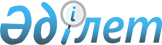 "Астана қаласының 2014 - 2016 жылдарға арналған бюджеті туралы" Астана қаласы мәслихатының 2013 жылғы 13 желтоқсандағы № 194/28-V шешіміне өзгерістер енгізу туралы
					
			Күшін жойған
			
			
		
					Астана қаласы мәслихатының 2014 жылғы 27 маусымдағы № 246/36-V шешімі. Астана қаласының Әділет департаментінде 2014 жылғы 18 шілдеде № 821 болып тіркелді. Күші жойылды - Астана қаласы мәслихатының 2015 жылғы 22 мамырдағы № 362/52-v шешімімен      Ескерту. Күші жойылды - Астана қаласы мәслихатының 22.05.2015 № 362/52-V шешімімен.

      Қазақстан Республикасы Бюджет кодексінің 106-бабының 4-тармағына және «Қазақстан Республикасындағы жергілікті мемлекеттік басқару және өзін-өзі басқару туралы» Қазақстан Республикасы Заңына сәйкес Астана қаласының мәслихаты ШЕШТІ:



      1. «Астана қаласының 2014 - 2016 жылдарға арналған бюджеті туралы» Астана қаласы мәслихатының 2013 жылғы 13 желтоқсандағы № 194/28-V (Нормативтік құқықтық актілерді мемлекеттік тіркеу тізбесінде 2014 жылдың 6 қаңтарында № 799 тіркелді, «Астана ақшамы» газетінің 2014 жылғы 9 қаңтардағы № 2 нөмірінде, «Вечерняя Астана» газетінің 2014 жылғы 9 қаңтардағы № 2 нөмірінде жарияланған) шешіміне мынадай өзгерістер енгізілсін:



      1-тармақта:

      1) тармақшадағы «360 223 729» деген сандар «370 004 112» деген сандармен ауыстырылсын;

      «130 090 147» деген сандар «136 201 505» деген сандармен ауыстырылсын;

      «1 110 526» деген сандар «3 362 551» деген сандармен ауыстырылсын;

      «9 149 972» деген сандар «10 566 972» деген сандармен ауыстырылсын;

      2) тармақшадағы «298 745 289,8» деген сандар «309 736 879,8» деген сандармен ауыстырылсын;

      4) тармақшадағы «68 188 940» деген сандар «66 977 733» деген сандармен ауыстырылсын, оның ішінде:

      қаржылық активтерді сатып алудағы «68 188 940» деген сандар «66 977 733» деген сандармен ауыстырылсын;



      Аталған шешімнің 1, 4, 6, 9, 12-қосымшалары осы шешімге 1, 2, 3, 4, 5-қосымшаларға сәйкес жаңа редакцияда жазылсын.



      2. Осы шешім 2014 жылдың 1 қаңтарынан бастап қолданысқа енгізіледі.      Астана қаласы мәслихаты

      сессиясының төрағасы                       С. Богатырев      Астана қаласы

      мәслихатының хатшысы                       С. Есілов      КЕЛІСІЛДІ      «Астана қаласының

      Экономика және бюджеттік

      жоспарлау басқармасы»

      (ЭжБЖБ) ММ басшысы                         Ж. Нұрпейісов

Астана қаласы мәслихатының

2014 жылғы 27 маусымдағы 

№ 246/36-V шешіміне  

1-қосымша      

Астана қаласы мәслихатының

2013 жылғы 13 желтоқсандағы

№ 194/28-V шешіміне  

1-қосымша       Астана қаласының 2014 жылға арналған бюджеті       Астана қаласы мәслихатының хатшысы                 С. Есілов

Астана қаласы мәслихатының

2014 жылғы 27 маусымдағы 

№ 246/36-V шешіміне  

2-қосымша      

Астана қаласы мәслихатының

2013 жылғы 13 желтоқсандағы

№ 194/28-V шешіміне  

4-қосымша       Астана қаласының 2014 жылға арналған бюджетінің бюджеттік

инвестициялық жобаларын іске асыруға және заңды тұлғалардың

жарғылық капиталын қалыптастыруға немесе ұлғайтуға бағытталған

бюджеттік бағдарламаларға бөлінген бюджеттік даму

бағдарламаларының тізбесі      Астана қаласы мәслихатының хатшысы                 С. Есілов

Астана қаласы мәслихатының

2014 жылғы 27 маусымдағы 

№ 246/36-V шешіміне  

3-қосымша      

Астана қаласы мәслихатының

2013 жылғы 13 желтоқсандағы

№ 194/28-V шешіміне  

6-қосымша       2014 жылға арналған Астана қаласының "Алматы" ауданының

бюджеттік бағдарламаларының тізімі      Астана қаласы мәслихатының хатшысы                 С. Есілов

Астана қаласы мәслихатының

2014 жылғы 27 маусымдағы 

№ 246/36-V шешіміне  

4-қосымша      

Астана қаласы мәслихатының

2013 жылғы 13 желтоқсандағы

№ 194/28-V шешіміне  

9-қосымша       2014 жылға арналған Астана қаласының "Есіл"

ауданының бюджеттік бағдарламаларының тізімі      Астана қаласы мәслихатының хатшысы                 С. Есілов

Астана қаласы мәслихатының

2014 жылғы 27 маусымдағы 

№ 246/36-V шешіміне  

5-қосымша      

Астана қаласы мәслихатының

2013 жылғы 13 желтоқсандағы

№ 194/28-V шешіміне  

12-қосымша       2014 жылға арналған Астана қаласының "Сарыарқа"

ауданының бюджеттік бағдарламаларының тізімі      Астана қаласы мәслихатының хатшысы                 С. Есілов
					© 2012. Қазақстан Республикасы Әділет министрлігінің «Қазақстан Республикасының Заңнама және құқықтық ақпарат институты» ШЖҚ РМК
				СанатыСанатыСанатыСанатыСомасы

мың теңгеСыныбыСыныбыСыныбыСомасы

мың теңгеІшкі сыныбыІшкі сыныбыСомасы

мың теңгеАтауыСомасы

мың теңге1. Кірістер370 004 112,01Салықтық түсімдер136 201 505,001Табыс салығы61 768 991,02Жеке табыс салығы61 768 991,003Әлеуметтiк салық50 384 134,01Әлеуметтік салық50 384 134,004Меншiкке салынатын салықтар18 211 504,01Мүлiкке салынатын салықтар13 244 320,03Жер салығы1 316 534,04Көлiк құралдарына салынатын салық3 650 650,005Тауарларға, жұмыстарға және қызметтерге салынатын iшкi салықтар3 977 664,02Акциздер194 709,03Табиғи және басқа ресурстарды пайдаланғаны үшiн түсетiн түсiмдер2 308 483,04Кәсiпкерлiк және кәсiби қызметтi жүргiзгенi үшiн алынатын алымдар1 147 482,05Ойын бизнесіне салық326 990,008Заңдық мәнді іс-әрекеттерді жасағаны және (немесе) оған уәкілеттігі бар мемлекеттік органдар немесе лауазымды адамдар құжаттар бергені үшін алынатын міндетті төлемдер1 859 212,01Мемлекеттік баж1 859 212,02Салықтық емес түсімдер3 362 551,001Мемлекеттік меншіктен түсетін кірістер529 024,01Мемлекеттік кәсіпорындардың таза кірісі бөлігінің түсімдері131 256,03Мемлекет меншігіндегі акциялардың мемлекеттік пакеттеріне дивидендтер 50 648,05Мемлекет меншігіндегі мүлікті жалға беруден түсетін кірістер326 000,07Мемлекеттік бюджеттен берілген кредиттер бойынша сыйақылар21 120,004Мемлекеттік бюджеттен қаржыландырылатын, сондай-ақ Қазақстан Республикасы Ұлттық Банкінің бюджетінен (шығыстар сметасынан) ұсталатын және қаржыландырылатын мемлекеттік мекемелер салатын айыппұлдар, өсімпұлдар, санкциялар, өндіріп алулар876 182,01Мұнай секторы ұйымдарынан түсетін түсімдерді қоспағанда, мемлекеттік бюджеттен қаржыландырылатын, сондай-ақ Қазақстан Республикасы Ұлттық Банкінің бюджетінен (шығыстар сметасынан) ұсталатын және қаржыландырылатын мемлекеттік мекемелер салатын айыппұлдар, өсімпұлдар, санкциялар, өндіріп алулар876 182,006Басқа да салықтық емес түсімдер1 957 345,01Басқа да салықтық емес түсімдер1 957 345,03Негізгі капиталды сатудан түсетін түсімдер10 566 972,001Мемлекеттік мекемелерге бекітілген мемлекеттік мүлікті сату 7 406 576,01Мемлекеттік мекемелерге бекітілген мемлекеттік мүлікті сату 7 406 576,003Жерді және материалдық емес активтерді сату3 160 396,01Жерді сату2 539 796,02Материалдық емес активтерді сату620 600,04Трансферттердің түсімдері219 873 084,002Мемлекеттік басқарудың жоғары тұрған органдарынан түсетін трансферттер219 873 084,01Республикалық бюджеттен түсетін трансферттер219 873 084,0Функционалдық топФункционалдық топФункционалдық топФункционалдық топСомасы,

мың теңгеБюджеттік бағдарламалардың әкімшісіБюджеттік бағдарламалардың әкімшісіБюджеттік бағдарламалардың әкімшісіБағдарламаБағдарламаАтауыII. Шығыстар309 736 879,8  01Жалпы сипаттағы мемлекеттiк қызметтер 3 367 236,0  111Республикалық маңызы бар қала, астана мәслихатының аппараты99 335,0  001Республикалық маңызы бар қала, астана мәслихатының қызметін қамтамасыз ету77 132,0  003Мемлекеттік органның күрделі шығыстары  22 203,0  121Республикалық маңызы бар қала, астана әкімінің аппараты1 189 738,0  001Республикалық маңызы бар қала, астана әкімінің қызметін қамтамасыз ету830 748,0  002Ақпараттық жүйелер құру298 300,0  003Мемлекеттік органның күрделі шығыстары60 690,0  123Қаладағы аудан, аудандық маңызы бар қала, кент, ауыл, ауылдық округ әкімінің аппараты623 291,0  001Қаладағы аудан, аудандық маңызы бар қала, кент, ауыл, ауылдық округ әкімінің қызметін қамтамасыз ету жөніндегі қызметтер601 382,0  022Мемлекеттік органның күрделі шығыстары21 909,0  356Республикалық маңызы бар қаланың, астананың қаржы басқармасы327 221,0  001Жергілікті бюджетті атқару және коммуналдық меншікті басқару саласындағы мемлекеттік саясатты іске асыру жөніндегі қызметтер270 455,0  003Салық салу мақсатында мүлікті бағалауды жүргізу8 188,0  010Жекешелендіру, коммуналдық меншікті басқару, жекешелендіруден кейінгі қызмет және осыған байланысты дауларды реттеу22 898,0  011Коммуналдық меншікке түскен мүлікті есепке алу, сақтау, бағалау және сату22 470,0  014Мемлекеттік органның күрделі шығыстары3 210,0  357Республикалық маңызы бар қаланың, астананың экономика және бюджеттік жоспарлау басқармасы292 039,0  001Экономикалық саясатты, мемлекеттiк жоспарлау жүйесiн қалыптастыру мен дамыту және республикалық маңызы бар қала, астана басқару саласындағы мемлекеттiк саясатты iске асыру жөнiндегi қызметтер288 829,0  004Мемлекеттік органның күрделі шығыстары  3 210,0  368Астана қаласының жолаушылар көлiгi және автомобиль жолдары басқармасы10 700,0  080Мамандандырылған халыққа қызмет көрсету орталықтарын құру10 700,0  373Республикалық маңызы бар қаланың, астананың құрылыс басқармасы627 530,0  061Мемлекеттік органдардың объектілерін дамыту627 530,0  379Республикалық маңызы бар қаланың, астананың тексеру комиссиясы197 382,0  001Республикалық маңызы бар қаланың, астананың тексеру комиссиясының қызметін қамтамасыз ету жөніндегі қызметтер193 804,0  003Мемлекеттік органның күрделі шығыстары  3 578,0  02Қорғаныс404 039,0  121Республикалық маңызы бар қала, астана әкімінің аппараты394 039,0  010Жалпыға бiрдей әскери мiндеттi атқару шеңберiндегi iс-шаралар155 668,0  011Аумақтық қорғанысты даярлау және республикалық маңызы бар қаланың, астананың аумақтық қорғанысы165 426,0  012Жұмылдыру дайындығы және республикалық маңызы бар қаланы, астананы жұмылдыру23 203,0  014Республикалық маңызы бар қалалар, астана ауқымындағы төтенше жағдайлардың алдын-алу және оларды жою49 742,0  387Республикалық маңызы бар қаланың, астананың бюджетінен қаржыландырылатын табиғи және техногендік сипаттағы төтенше жағдайлар, азаматтық қорғаныс саласындағы органдардың аумақтық органы10 000,0  005Республикалық маңызы бар қала, астана ауқымындағы төтенше жағдайлардың алдын-алу және жою10 000,0  03Қоғамдық тәртіп, қауіпсіздік, құқықтық, сот, қылмыстық-атқару қызметі9 811 470,0  3352Республикалық маңызы бар қаланың, астананың бюджетінен қаржыландырылатын атқарушы ішкі істер органы7 547 291,0  3352001Республикалық маңызы бар қала, астана аумағында қоғамдық тәртіп пен қауіпсіздікті сақтау саласындағы мемлекеттік саясатты іске асыру жөніндегі қызметтер қамтамасыз ету6 139 107,0  3352003Қоғамдық тәртіпті қорғауға қатысатын азаматтарды көтермелеу13 000,0  004Астана қаласында нашақорлықтың және есірткі бизнесінің алдын алу жөніндегі қызметтер15 000,0  007Мемлекеттік органның күрделі шығыстары1 253 870,0  012Белгілі тұратын жері және құжаттары жоқ адамдарды орналастыру қызметтері67 765,0  013Әкімшілік тәртіппен тұтқындалған адамдарды ұстауды ұйымдастыру29 491,0  023Жол қозғалысы қауіпсіздігін қамтамасыз ету29 058,0  3368Астана қаласының жолаушылар көлiгi және автомобиль жолдары басқармасы1 390 489,0  3368007Елдi мекендерде жол қозғалысы қауiпсiздiгін қамтамасыз ету1 390 489,0  3373Республикалық маңызы бар қаланың, астананың құрылыс басқармасы873 690,0  3373004Ішкі істер органдарының объектілерін дамыту873 690,0  04Бiлiм беру46 607 157,0  4123Қаладағы аудан, аудандық маңызы бар қала, кент, ауыл, ауылдық округ әкімінің аппараты6 112 423,0  4123004Мектепке дейінгі тәрбие мен оқыту ұйымдарының қызметін қамтамасыз ету2 290 679,0  041Мектепке дейiнгi бiлiм беру ұйымдарында мемлекеттiк бiлiм беру тапсырысын iске асыруға3 821 744,0  352Республикалық маңызы бар қаланың, астананың бюджетінен қаржыландырылатын атқарушы ішкі істер органы10 200,0  006Кадрлардың біліктілігін арттыру және қайта даярлау10 200,0  353Республикалық маңызы бар қаланың, астананың денсаулық сақтау басқармасы796 348,0  003Кадрлардың біліктілігін арттыру және оларды қайта даярлау357 118,0  034Денсаулық сақтау жүйесінің мемлекеттік білім беру ұйымдарының күрделі шығыстары51 017,0  043Техникалық және кәсіптік, орта білімнен кейінгі білім беру ұйымдарында мамандар даярлау309 378,0  044Техникалық және кәсіптік, орта білімнен кейінгі білім беру бағдарламалары бойынша оқитындарға әлеуметтік қолдау көрсету78 835,0  4359Астана қаласының туризм, дене шынықтыру және спорт басқармасы1 007 956,0  006Балалар мен жасөспірімдерге спорт бойынша қосымша білім беру1 007 956,0  360Республикалық маңызы бар қаланың, астананың білім басқармасы22 028 282,0  001Жергілікті деңгейде білім беру саласындағы мемлекеттік саясатты іске асыру жөніндегі қызметтер176 086,0  003Жалпы білім беру15 016 096,0  004Арнаулы бiлiм беру бағдарламалары бойынша жалпы бiлiм беру170 003,0  005Мамандандырылған бiлiм беру ұйымдарында дарынды балаларға жалпы бiлiм беру209 948,0  006Республикалық маңызы бар қаланың, астананың мемлекеттік білім беру мекемелерінде білім беру жүйесін ақпараттандыру7 134,0  007Республикалық маңызы бар қаланың, астананың мемлекеттік білім беру мекемелер үшін оқулықтар мен оқу-әдiстемелiк кешендерді сатып алу және жеткізу513 500,0  008Балалар қосымша білім беру1 394 470,0  009Республикалық маңызы бар қала, астана ауқымындағы мектеп олимпиадаларын және мектептен тыс іс-шараларды өткiзу39 078,0  011Мемлекеттік органның күрделі шығыстары2 450,0  013Балалар мен жасөпiрiмдердiң психикалық денсаулығын зерттеу және халыққа психологиялық-медициналық-педагогикалық консультациялық көмек көрсету38 890,0  014Дамуында проблемалары бар балалар мен жасөспірімдердің оңалту және әлеуметтік бейімдеу69 406,0  019Республикалық маңызы бар қаланың, астананың мемлекеттік білім беру мекемелеріне жұмыстағы жоғары көрсеткіштері үшін гранттар беру20 855,0  021Жетім баланы (жетім балаларды) және ата-аналарының қамқорынсыз қалған баланы (балаларды) күтіп-ұстауға асыраушыларына ай сайынғы ақшалай қаражат төлемдері 129 286,0  024Техникалық және кәсіптік білім беру ұйымдарында мамандар даярлау3 456 182,0  029Әдістемелік жұмыс61 320,0  067Ведомстволық бағыныстағы мемлекеттiк мекемелерiнiң және ұйымдарының күрделi шығыстары718 228,0  068Халықтың компьютерлік сауаттылығын арттыруды қамтамасыз ету5 350,0  373Республикалық маңызы бар қаланың, астананың құрылыс басқармасы16 621 028,0  037Білім беру объектілерін салу және реконструкциялау16 621 028,0  374Астана қаласының тұрғын үй басқармасы14 297,0  015Білім беру объектілерінің құрылыстарына жер учаскелерін алуға14 297,0  376Республикалық маңызы бар қаланың, астананың балалар құқықтарын қорғау басқармасы16 623,0  001Жергілікті деңгейде балалар құқықтарын қорғау саласындағы мемлекеттік саясатты іске асыру жөніндегі қызметтер 16 623,0  05Денсаулық сақтау37 438 180,0  353Республикалық маңызы бар қаланың, астананың денсаулық сақтау басқармасы29 628 413,0  001Жергілікті деңгейде денсаулық сақтау саласындағы мемлекеттік саясатты іске жөніндегі қызметтер145 266,0  005Жергілікті денсаулық сақтау ұйымдары үшін қанды, оның құрамдауыштары мен препараттарын өндіру718 997,0  006Ана мен баланы қорғау бойынша қызмет көрсету258 511,0  007Салауатты өмір салтын насихаттау175 802,0  008Қазақстан Республикасында ЖИТС алдын алу және оған қарсы күрес жөніндегі іс-шараларды іске асыру308 487,0  009Туберкулез, жұқпалы аурулар, психикалық күйзеліс және мінез-құлқының бұзылуынан, оның ішінде психикаға белсенді әсер ететін заттарды қолдануға байланысты, зардап шегетін адамдарға медициналық көмек көрсету3 762 458,0  011Республикалық бюджет қаражаты есебінен көрсетілетін денсаулық сақтау субъектілері көрсететін медициналық көмекті қоспағанда, жедел медициналық көмек көрсету және санитариялық авиация2 306 239,0  013Патологоанатомиялық ашып тексеруді жүргізу178 136,0  014Халықтың жекелеген санаттарын амбулаториялық деңгейде дәрілік заттармен және балаларға арналған және емдік тағамдардың арнаулы өнімдерімен қамтамасыз ету1 458 046,0  016Азаматтарды елді мекеннен тыс жерлерде емделу үшін тегін және жеңілдетілген жол жүрумен қамтамасыз ету3 109,0  017Шолғыншы эпидемиологиялық қадағалау жүргізу үшін тест-жүйелерін сатып алу1 173,0  018Денсаулық сақтау саласындағы ақпараттық талдамалық қызметтер65 899,0  019Туберкулезбен ауыратын науқастарды туберкулезге қарсы препараттармен қамтамасыз ету211 566,0  020Диабетпен ауыратын науқастарды диабетке қарсы препараттармен қамтамасыз ету243 740,0  021Онкогематологиялық науқастарды химия препараттарымен қамтамасыз ету153 530,0  022Созылмалы бүйрек функциясының жетіспеушілігі бар, аутоиммунды, орфандық аурулармен ауыратын, иммунитеті жеткіліксіз науқастарды, сондай-ақ бүйрегін транспланттаудан кейінгі науқастарды дәрілік заттармен қамтамасыз ету571 172,0  026Гемофилиямен ауыратын науқастарды қанды ұйыту факторларымен қамтамасыз ету320 219,0  027Халыққа иммундық профилактика жүргізу үшін вакциналарды және басқа иммундық биологиялық препараттарды орталықтандырылған сатып алу2 038 570,0  028Жаңадан іске қосылатын денсаулық сақтау объектілерін ұстау519 534,0  029Республикалық маңызы бар қаланың, астананың арнайы медициналық жабдықтау базалары69 568,0  030Мемлекеттік органдардың күрделі шығыстары3 604,0  033Денсаулық сақтаудың медициналық ұйымдарының күрделі шығыстары4 291 242,0  036Жіті миокард инфаркті бар науқастарды тромболитикалық препараттармен қамтамасыз ету34 115,0  038Скринингтік зерттеулер тегін медициналық көмектің кепілдік берілген көлемі шеңберінде жүргізу199 520,0  039Аудандық маңызы бар және ауыл денсаулық сақтау субъектілерінің медициналық көмекті және амбулаториялық-емханалық көмекті халыққа тегін медициналық көмектің кепілдік берілген көлемі шеңберінде көрсетуі7 886 691,0  045Халықтың жекелеген санаттарын емдеудің амбулаториялық деңгейінде жеңілдікті жағдайда дәрілік заттармен қамтамасыз ету429 926,0  046Онкологиялық науқастарға тегін медициналық көмектің кепілдік берілген көлемі шеңберінде медициналық көмек көрсету3 273 293,0  373Республикалық маңызы бар қаланың, астананың құрылыс басқармасы7 809 767,0  038Денсаулық сақтау объектiлерiн салу және реконструкциялау7 809 767,0  06Әлеуметтiк көмек және әлеуметтiк қамсыздандыру7 431 020,0  123Қаладағы аудан, аудандық маңызы бар қала, кент, ауыл, ауылдық округ әкімінің аппараты181 805,0  003Мұқтаж азаматтарға үйінде әлеуметтік көмек көрсету181 805,0  355Республикалық маңызы бар қаланың, астананың жұмыспен қамту және әлеуметтік бағдарламалар басқармасы6 336 888,0  001Жергілікті деңгейде халық үшін облыстың жұмыспен қамтуды қамтамасыз ету және әлеуметтік бағдарламаларды іске асыру саласындағы мемлекеттік саясатты іске асыру жөніндегі қызметтер194 581,0  002Жалпы үлгідегі медициналық-әлеуметтік мекемелерде (ұйымдарда) қарттар мен мүгедектерге арнаулы әлеуметтік қызметтер көрсету474 668,0  003Жұмыспен қамту бағдарламасы522 358,0  006Мемлекеттік атаулы әлеуметтік көмек69 495,0  007Тұрғын үйге көмек көрсету303 686,0  008Жергілікті өкілді органдардың шешімі бойынша азаматтардың жекелеген санаттарына әлеуметтік көмек2 098 381,0  009Мүгедектерді әлеуметтік қолдау319 407,0  01218 жасқа дейінгі балаларға мемлекеттік жәрдемақылар48 463,0  013Жәрдемақыларды және басқа да әлеуметтік төлемдерді есептеу, төлеу мен жеткізу бойынша қызметтерге ақы төлеу4 735,0  015Мүгедектерді оңалту жеке бағдарламасына сәйкес, мұқтаж мүгедектерді міндетті гигиеналық құралдармен және ымдау тілі мамандарының қызмет көрсетуін, жеке көмекшілермен қамтамасыз ету278 828,0  016Белгілі бір тұрғылықты жері жоқ адамдарды әлеуметтік бейімдеу139 623,0  019Мемлекеттік әлеуметтік тапсырысты үкіметтік емес секторларға орналастыру98 919,0  020Психоневрологиялық медициналық-әлеуметтік мекемелерде (ұйымдарда) психоневрологиялық аурулар-мен ауыратын мүгедектер үшін арнаулы әлеуметтік қызметтер көрсету435 198,0  021Оңалту орталықтарында қарттарға, мүгедектерге, оның ішінде мүгедек балаларға арнаулы әлеуметтік қызметтер көрсету286 425,0  022Балалар психоневрологиялық медициналық-әлеуметтік мекемелерінде (ұйымдарда) психоневрологиялық патологиялары бар мүгедек балалар үшін арнаулы әлеуметтік қызметтер көрсету465 913,0  026Мемлекеттік органның күрделі шығыстары2 450,0  028Күш көрсету немесе күш көрсету қауіпі салдарынан қиын жағдайларға тап болған тәуекелдер тобындағы адамдарға қызметтер83 303,0  030Жұмыспен қамту орталықтарын қамтамасыз ету17 821,0  044Жергілікті деңгейде көші-қон іс-шараларын іске асыру5 012,0  045Мүгедектердің құқықтарын қамтамасыз ету және өмір сүру сапасын жақсарту жөніндегі іс-шаралар жоспарын іске асыру17 316,0  067Ведомстволық бағыныстағы мемлекеттiк мекемелерiнiң және ұйымдарының күрделi шығыстары470 306,0  360Республикалық маңызы бар қаланың, астананың білім басқармасы778 626,0  016Жетiм балаларды, ата-анасының қамқорлығынсыз қалған балаларды әлеуметтiк қамсыздандыру528 136,0  017Білім беру ұйымдарының күндізгі оқу нысанының оқушылары мен тәрбиеленушілерін әлеуметтік қолдау210 395,0  037Әлеуметтік оңалту40 095,0  362Республикалық маңызы бар қаланың, астананың ішкі саясат басқармасы36 573,0  077Мүгедектердің құқықтарын қамтамасыз ету және өмір сүру сапасын жақсарту жөніндегі іс-шаралар жоспарын іске асыру36 573,0  370Астана қаласының еңбек инспекциясы басқармасы58 482,0  001Жергілікті деңгейде еңбек қатынастарын реттеу саласында мемлекеттік саясатты іске асыру бойынша қызметтер58 482,0  373Республикалық маңызы бар қаланың, астананың құрылыс басқармасы38 646,0  039Әлеуметтік қамтамасыз ету объектілерін салу және реконструкциялау38 646,0  07Тұрғын үй-коммуналдық шаруашылық88 043 123,5  123Қаладағы аудан, аудандық маңызы бар қала, кент, ауыл, ауылдық округ әкімінің аппараты23 773 350,0  008Елді мекендердегі көшелерді жарықтандыру1 466 993,0  009Елді мекендердің санитариясын қамтамасыз ету12 069 155,0  010Жерлеу орындарын ұстау және туыстары жоқ адамдарды жерлеу105 334,0  011Елді мекендерді абаттандыру мен көгалдандыру10 131 868,0  354Республикалық маңызы бар қаланың, астананың табиғи ресурстар және табиғат пайдалануды реттеу басқармасы1 572 458,0  017Қаланы абаттандыруды дамыту1 572 458,0  360Республикалық маңызы бар қаланың, астананың білім басқармасы219 452,0  035Жұмыспен қамту 2020 жол картасы бойынша қалаларды дамыту шеңберінде объектілерді жөндеу219 452,0  367Астана қаласының коммуналдық шаруашылық басқармасы39 927 892,0  001Жергілікті деңгейде коммуналдық шаруашылық саласындағы мемлекеттік саясатты іске асыру жөніндегі қызметтер168 718,0  003Мемлекеттік органның күрделі шығыстары1 102,0  005Коммуналдық шаруашылықты дамыту12 137 416,0  006Сумен жабдықтау және су бұру жүйесiнiң жұмыс істеуі208 652,0  007Сумен жабдықтау және су бұру жүйесін дамыту15 064 782,0  008Инженерлік коммуникациялық инфрақұрылымды жобалау, дамыту, жайластыру және (немесе) сатып алу12 347 222,0  373Республикалық маңызы бар қаланың, астананың құрылыс басқармасы18 516 436,5  012Коммуналдық тұрғын үй қорының тұрғын үйін жобалау, салу және (немесе) сатып алу12 084 438,5  013Қаланы абаттандыруды дамыту60 564,0  017Инженерлік коммуникациялық инфрақұрылымды жобалау, дамыту, жайластыру және (немесе) сатып алу6 371 434,0  374Астана қаласының тұрғын үй басқармасы3 842 978,0  001Жергілікті деңгейде тұрғын үй мәселелері бойынша мемлекеттік саясатты іске асыру жөніндегі қызметтер73 664,0  004Авариялық және ескiрген тұрғын үйлердi бұзу136 225,0  005Мемлекеттiк қажеттiлiктер үшiн жер учаскелерiн алып қою, соның iшiнде сатып алу жолымен алып қою және осыған байланысты жылжымайтын мүлiктi иелiктен айыру3 403 599,0  006Мемлекеттік тұрғын үй қорын сақтауды ұйымдастыру188 535,0  008Мемлекеттік органның күрделі шығыстары10 955,0  032Ведомстволық бағыныстағы мемлекеттік мекемелерінің және ұйымдарының күрделі шығыстары30 000,0  382Астана қаласының тұрғын үй инспекциясы басқармасы190 557,0  001Республикалық маңызы бар қаланың, астананың аумағында тұрғын үй қоры саласындағы мемлекеттiк саясатты iске асыру жөнiндегi қызметтер121 257,0  005Мемлекеттік органның күрделі шығыстары1 438,0  006Ортақ мүлікті техникалық тексеру және кондоминиумдар объектілеріне техникалық паспорттарды әзірлеу54 737,0  008Көп пәтерлі тұрғын үйлерде энергетикалық аудит жүргізу13 125,0  08Мәдениет, спорт, туризм және ақпараттық кеңістiк24 229 249,0  358Республикалық маңызы бар қаланың, астананың мұрағаттар және құжаттама басқармасы111 929,0  001Жергiлiктi деңгейде мұрағат ісiн басқару бойынша мемлекеттік саясатты іске асыру жөніндегі қызметтер40 915,0  002Мұрағаттық қордың сақталуын қамтамасыз ету68 157,0  005Мемлекеттік органның күрделі шығыстары857,0  032Ведомстволық бағыныстағы мемлекеттiк мекемелерiнiң және ұйымдарының күрделi шығыстары2 000,0  359Астана қаласының туризм, дене шынықтыру және спорт басқармасы4 364 018,0  001Жергілікті деңгейде туризм, дене шынықтыру және спорт саласындағы мемлекеттік саясатты іске асыру жөніндегі қызметтер57 824,0  003Республикалық маңызы бар қала, астана деңгейінде спорттық жарыстар өткiзу126 505,0  004Әртүрлi спорт түрлерi бойынша республикалық маңызы бар қала, астана құрама командаларының мүшелерiн дайындау және олардың республикалық және халықаралық спорт жарыстарына қатысуы4 063 612,0  008Мемлекеттік органның күрделі шығыстары11 470,0  013Туристік қызметті реттеу75 786,0  032Ведомстволық бағыныстағы мемлекеттiк мекемелерiнiң және ұйымдарының күрделi шығыстары28 821,0  361Республикалық маңызы бар қаланың, астананың мәдениет басқармасы16 983 306,0  001Жергiлiктi деңгейде мәдениет саласындағы мемлекеттік саясатты іске асыру жөніндегі қызметтер73 458,0  003Мәдени-демалыс жұмысын қолдау3 837 326,0  005Тарихи-мәдени мұраны сақтауды және оған қолжетімділікті қамтамасыз ету314 202,0  007Театр және музыка өнерiн қолдау1 626 009,0  009Қалалық кiтапханалардың жұмыс iстеуiн қамтамасыз ету148 874,0  010Мемлекеттік органның күрделі шығыстары1 470,0  012Әлеуметтік маңызы бар және мәдени іс-шаралар өткізу9 988 623,0  032Ведомстволық бағыныстағы мемлекеттiк мекемелерiнiң және ұйымдарының күрделi шығыстары993 344,0  362Республикалық маңызы бар қаланың, астананың ішкі саясат басқармасы1 242 798,0  001Жергілікті деңгейде мемлекеттік,ішкі саясатты іске асыру жөніндегі қызметтер335 971,0  005Газеттер мен журналдар арқылы мемлекеттік ақпараттық саясат жүргізу жөніндегі қызметтер523 884,0  006Телерадио хабарларын тарату арқылы мемлекеттік ақпараттық саясатты жүргізу жөніңдегі қызметтер381 473,0  007Мемлекеттік органның күрделі шығыстары1 470,0  363Республикалық маңызы бар қаланың, астананың тілдерді дамыту басқармасы218 392,0  001Жергілікті деңгейде тілдерді дамыту саласындағы мемлекеттік саясатты іске асыру жөніндегі қызметтер56 512,0  002Мемлекеттік тілді және Қазақстан халықтарының басқа да тілдерін дамыту161 880,0  373Республикалық маңызы бар қаланың, астананың құрылыс басқармасы720 348,0  014Мәдениет объектілерін дамыту67 957,0  015Cпорт объектілерін дамыту652 391,0  377Республикалық маңызы бар қаланың, астананың жастар саясаты мәселелері басқармасы588 458,0  001Жергілікті деңгейде жастар саясаты мәселелері бойынша мемлекеттік саясатты іске асыру жөніндегі қызметтер59 107,0  004Мемлекеттік органның күрделі шығыстары1 000,0  005Жастар саясаты саласында іс-шараларды іске асыру425 428,0  032Ведомстволық бағыныстағы мемлекеттiк мекемелерiнiң және ұйымдарының күрделi шығыстары102 923,0  09Отын-энергетика кешенi және жер қойнауын пайдалану40 779 468,0  386Астана қаласының Энергетика басқармасы40 779 468,0  001Жергiлiктi деңгейде энергетика саласындағы мемлекеттік саясатты іске асыру жөніндегі қызметтер98 044,0  003Мемлекеттік органның күрделі шығыстары8 393,0  012Жылу-энергетикалық жүйені дамыту40 673 031,0  10Ауыл, су, орман, балық шаруашылығы, ерекше қорғалатын табиғи аумақтар, қоршаған ортаны және жануарлар дүниесін қорғау, жер қатынастары3 457 593,0  351Республикалық маңызы бар қаланың, астананың жер қатынастары басқармасы81 887,0  001Республикалық маңызы бар қала, астана аумағында жер қатынастарын реттеу саласындағы мемлекеттiк саясатты iске асыру жөнiндегi қызметтер81 030,0  008Мемлекеттік органның күрделі шығыстары857,0  354Республикалық маңызы бар қаланың, астананың табиғи ресурстар және табиғат пайдалануды реттеу басқармасы3 225 803,0  001Жергілікті деңгейде қоршаған ортаны қорғау саласындағы мемлекеттік саясатты іске асыру жөніндегі қызметтер79 824,0  004Қоршаған ортаны қорғау бойынша іс-шаралар459 597,0  005Қоршаған ортаны қорғау объектілерін дамыту732 376,0  012Мемлекеттік органның күрделі шығыстары6 619,0  016«Жасыл белдеуді» салуға1 938 077,0  032Ведомстволық бағыныстағы мемлекеттік мекемелерінің және ұйымдарының күрделі шығыстары9 310,0  375Республикалық маңызы бар қаланың, астананың ауыл шаруашылығы басқармасы149 903,0  001Жергілікте деңгейде ауыл шаруашылығы саласындағы мемлекеттік саясатты іске асыру жөніндегі қызметтер46 809,0  008Ауру жануарларды санитарлық союды ұйымдастыру20,0  010Мал көмінділерінің (биотермиялық шұңқырлардың) жұмыс істеуін қамтамасыз ету8 253,0  011Алып қойылатын және жойылатын ауру жануарлардың, жануарлардан алынатын өнімдер мен шикізаттың құнын иелеріне өтеу197,0  014Мемлекеттік органның күрделі шығыстары613,0  016Эпизоотияға қарсы іс-шаралар жүргізу12 237,0  020Басым дақылдарды өндіруді субсидиялау арқылы өсімдік шаруашылығы өнімінің шығымдылығы мен сапасын арттыруды, және көктемгі егіс пен егін жинау жұмыстарын жүргізуге қажетті жанар-жағармай материалдары мен басқа да тауар-материалдық құндылықтардың құнын арзандатуды сусидиялау5 182,0  021Ауыл шаруашылық дақылдарының зиянды организмдеріне қарсы күрес жөніндегі іс-шаралар6 445,0  024Есіл өзенінің учаскесінде биологиялық мелиорациялау12 000,0  025Қаңғыбас иттер мен мысықтарды аулауды және жоюды ұйымдастыру41 172,0  041Ауыл шаруашылығы тауарын өндiрушiлерге өсiмдiктердi қорғау мақсатында ауыл шаруашылығы дақылдарын өңдеуге арналған гербицидтердiң, биоагенттердiң (энтомофагтардың) және биопрепараттардың құнын арзандату5 060,0  043Тракторларды, олардың тіркемелерін, өздігінен жүретін ауыл шаруашылығы, мелиоративтік және жол-құрылыс машиналары мен тетіктерін мемлекеттік есепке алуға және тіркеу1 843,0  044Тыңайтқыштар (органикалықтарды қоспағанда) құнын субсидиялау10 072,0  11Өнеркәсіп, сәулет, қала құрылысы және құрылыс қызметі1 612 893,0  365Республикалық маңызы бар қаланың, астананың сәулет және қала құрылысы басқармасы1 402 225,0  001Жергілікті деңгейде сәулет және құрылысы саласындағы мемлекеттік саясатты іске асыру жөніндегі қызметтер113 726,0  002Елді мекендердегі құрылыстардың бас жоспарын әзірлеу1 013 895,0  005Мемлекеттік органның күрделі шығыстары26 837,0  032Ведомстволық бағыныстағы мемлекеттік мекемелерінің және ұйымдарының күрделі шығыстары247 767,0  373Республикалық маңызы бар қаланың, астананың құрылыс басқармасы186 489,0  001Жергілікті деңгейде құрылыс саласындағы мемлекеттік саясатты іске асыру жөніндегі қызметтер182 399,0  003Мемлекеттік органның күрделі шығыстары4 090,0  386Астана қаласының энергетика басқармасы24 179,0  040«Инвестор - 2020» бағыты шеңберінде индустриалдық-инновациялық инфрақұрылымды дамыту24 179,0  12Көлiк және коммуникация34 630 077,0  368Астана қаласының жолаушылар көлiгi және автомобиль жолдары басқармасы34 630 077,0  001Жергілікті деңгейде көлік және коммуникация саласында мемлекеттік саясатты іске асыру жөніндегі қызметтер388 852,0  002Көлік инфрақұрылымын дамыту26 344 569,0  003Автомобиль жолдарының жұмыс істеуін қамтамасыз ету7 529 257,0  005Әлеуметтiк маңызы бар iшкi қатынастар бойынша жолаушылар тасымалдарын субсидиялау365 682,0  010Мемлекеттік органның күрделі шығыстары1 717,0  13Басқалар9 430 798,0  356Республикалық маңызы бар қаланың, астананың қаржы басқармасы881 404,0  013Республикалық маңызы бар қаланың, астананың жергілікті атқарушы органының резервi881 404,0  357Республикалық маңызы бар қаланың, астананың экономика және бюджеттік жоспарлау басқармасы547 783,0  003Бюджеттiк инвестициялық жобалардың техникалық-экономикалық негiздемелерiн және концессиялық жобалардың конкурстық құжаттамаларын әзiрлеу немесе түзету, сондай-ақ қажеттi сараптамаларын жүргiзу, концессиялық жобаларды консультативтiк сүйемелдеу547 783,0  364Республикалық маңызы бар қаланың, астананың кәсіпкерлік және өнеркәсіп басқармасы3 277 623,0  001Жергілікті деңгейде кәсіпкерлікті және өнеркәсіпті дамыту саласындағы мемлекеттік саясатты іске асыру жөніндегі қызметтер97 212,0  002«Бизнестің жол картасы - 2020» бағдарламасы шеңберінде жеке кәсіпкерлікті қолдау14 000,0  003Кәсіпкерлік қызметті қолдау13 560,0  004Мемлекеттік органның күрделі шығыстары1 717,0  007Индустриялық-инновациялық қызметті мемлекеттік қолдау шеңберінде іс-шараларды іске асыру9 342,0  017«Бизнестің жол картасы - 2020» бағдарламасы шеңберінде кредиттер бойынша пайыздық мөлшерлемені субсидиялау2 981 680,0  018«Бизнестің жол картасы - 2020» бағдарламасы шеңберінде шағын және орта бизнеске берілетін кредиттерді ішінара кепілдендіру59 000,0  019«Бизнестің жол картасы - 2020» бағдарламасы шеңберінде бизнесті жүргізуді сервистік қолдау101 112,0  367Астана қаласының коммуналдық шаруашылық басқармасы8 808,0  020«Бизнестiң жол картасы - 2020» бағдарламасы шеңберiнде индустриялық инфрақұрылымды дамыту8 808,0  369Республикалық маңызы бар қаланың, астананың дін істері басқармасы167 243,0  001Жергілікті деңгейде дін қызметі саласындағы мемлекеттік саясатты іске асыру жөніндегі қызметтер39 629,0  003Мемлекеттік органның күрделі шығыстары3 600,0  004Ведомстволық бағыныстағы мемлекеттік мекемелер мен ұйымдардың күрделі шығыстары5 000,0  005Өңірде діни ахуалды зерделеу және талдау119 014,0  372«Астана – жаңа қала» арнайы экономикалық аймағын әкімшілендіру басқармасы1 761 062,0  001Халықаралық деңгейдегі жаңа астана ретінде Астана қаласының бәсекеге қабілеттілігінің тұрақты өсуін қамтамасыз ету және имиджін арттыру бойынша мемлекеттік саясатты іске асыру жөніндегі қызметтер64 931,0  003Мемлекеттік органның күрделі шығыстары801,0  004Астана қаласының инновация қызметінің дамуын камтамасыз ету жөніндегі қызметтер1 102 250,0  005«EXPO-2017» Дүниежүзілік көрмесін өткізуге дайыдық593 080,0  374Астана қаласының тұрғын үй басқармасы2 397 577,0  014«Астана қаласында «Абу-Даби Плаза» көпфункционалдық кешенiн салу» жобасы бойынша іс-шараларды іске асыру2 397 577,0  386Астана қаласының энергетика басқармасы389 298,0  020«Бизнестің жол картасы - 2020» бағдарламасы шеңберінде индустриялық инфрақұрылымды дамыту389 298,0  14Борышқа қызмет көрсету1 749,0  356Республикалық маңызы бар қаланың, астананың қаржы басқармасы1 749,0  018Жергілікті атқарушы органдардың республикалық бюджеттен қарыздар бойынша сыйақылар мен өзге де төлемдерді төлеу бойынша борышына қызмет көрсету1 749,0  15Трансферттер2 492 827,3  356Республикалық маңызы бар қаланың, астананың қаржы басқармасы2 492 827,3  006Нысаналы пайдаланылмаған (толық пайдаланылмаған) трансферттерді қайтару2 167 127,3  016Нысаналы мақсатқа сай пайдаланылмаған нысаналы трансферттерді қайтару325 700,0  III. Таза бюджеттік кредит беру-851 968,0  5Бюджеттік кредиттерді өтеу851 968,0  01Бюджеттік кредиттерді өтеу851 968,0  1Мемлекеттік бюджеттен берілген бюджеттік кредиттерді өтеу851 968,0  IV. Қаржы активтерімен жасалатын операциялар бойынша сальдо66 977 733,0  Қаржы активтерін сатып алу66 977 733,0  12Көлiк және коммуникация59 040 600,0  368Астана қаласының жолаушылар көлігі және автомобиль жолдары басқармасы59 040 600,0  012Астана қаласының жаңа көлік жүйесі жобасын іске асыру үшін заңды тұлғалардың жарғылық капиталын қалыптастыру және (немесе) ұлғайту59 040 600,0  13Басқалар7 937 133,0  121Республикалық маңызы бар қала, астана әкімінің аппараты201 529,0  065Заңды тұлғалардың жарғылық капиталын қалыптастыру немесе ұлғайту201 529,0  354Республикалық маңызы бар қаланың, астананың табиғи ресурстар және табиғат пайдалануды реттеу басқармасы116 000,0  065Заңды тұлғалардың жарғылық капиталын қалыптастыру немесе ұлғайту116 000,0  359Астана қаласының туризм, дене шынықтыру және спорт басқармасы180 000,0  065Заңды тұлғалардың жарғылық капиталын қалыптастыру немесе ұлғайту180 000,0  364Республикалық маңызы бар қаланың, астананың кәсіпкерлік және өнеркәсіп басқармасы100 000,0  065Заңды тұлғалардың жарғылық капиталын қалыптастыру немесе ұлғайту100 000,0  368Астана қаласының жолаушылар көлігі және автомобиль жолдары басқармасы5 118 814,0  065Заңды тұлғалардың жарғылық капиталын қалыптастыру немесе ұлғайту5 118 814,0  372«Астана – жаңа қала» арнайы экономикалық аймағын әкімшілендіру басқармасы900 000,0  065Заңды тұлғалардың жарғылық капиталын қалыптастыру немесе ұлғайту900 000,0  375Республикалық маңызы бар қаланың, астананың ауыл шаруашылығы басқармасы98 000,0  065Заңды тұлғалардың жарғылық капиталын қалыптастыру немесе ұлғайту98 000,0  382Астана қаласының тұрғын үй инспекциясы басқармасы1 026 920,0  007Мамандандырылған өңірлік ұйымдардың жарғылық капиталдарын ұлғайту830 000,0  065Заңды тұлғалардың жарғылық капиталын қалыптастыру немесе ұлғайту196 920,0  386Астана қаласының энергетика басқармасы195 870,0  065Заңды тұлғалардың жарғылық капиталын қалыптастыру немесе ұлғайту195 870,0  V. Бюджет дефициті (профициті)-5 858 532,8  VI. Бюджет тапшылығын қаржыландыру (профицитті қолдану)5 858 532,8  7Қарыздар түсімі5 200 000,0  01Мемлекеттік ішкі қарыздар 5 200 000,0  2Қарыз алу келісім-шарттары5 200 000,0  16Қарыздарды өтеу-5 989 576,0  356Республикалық маңызы бар қаланың, астананың қаржы басқармасы-5 989 576,0  009Жергілікті атқарушы органның жоғары тұрған бюджет алдындағы борышын өтеу-5 989 576,0  Бюджет қаражатының пайдаланылатын қалдықтары6 648 108,8  Функционалдық топФункционалдық топФункционалдық топФункционалдық топБюджеттік бағдарламалардың әкiмшiсiБюджеттік бағдарламалардың әкiмшiсiБюджеттік бағдарламалардың әкiмшiсiБағдарламаБағдарламаАтауы01Жалпы сипаттағы мемлекеттiк қызметтер121Республикалық маңызы бар қала, астана әкімінің аппараты002Ақпараттық жүйелер құру368Астана қаласының жолаушылар көлiгi және автомобиль жолдары басқармасы080Мамандандырылған халыққа қызмет көрсету орталықтарын құру373Республикалық маңызы бар қаланың, астананың құрылыс басқармасы061Мемлекеттік органдардың объектілерін дамыту03Қоғамдық тәртіп, қауіпсіздік, құқықтық, сот, қылмыстық-атқару қызметі373Республикалық маңызы бар қаланың, астананың құрылыс басқармасы004Ішкі істер органдарының объектілерін дамыту04Бiлiм беру373Республикалық маңызы бар қаланың, астананың құрылыс басқармасы037Білім беру объектілерін салу және реконструкциялау05Денсаулық сақтау 373Республикалық маңызы бар қаланың, астананың құрылыс басқармасы038Денсаулық сақтау объектiлерiн салу және реконструкциялау06Әлеуметтік көмек және әлеуметтік қамсыздандыру373Республикалық маңызы бар қаланың, астананың құрылыс басқармасы039Әлеуметтік қамтамасыз ету объектілерін салу және реконструкциялау07Тұрғын үй-коммуналдық шаруашылық354Республикалық маңызы бар қаланың, астананың табиғи ресурстар және табиғат пайдалануды реттеу басқармасы017Қаланы абаттандыруды дамыту367Астана қаласының коммуналдық шаруашылық басқармасы005Коммуналдық шаруашылықты дамыту007Сумен жабдықтау және су бұру жүйесін дамыту008Инженерлік коммуникациялық инфрақұрылымды жобалау, дамыту, жайластыру және (немесе) сатып алу373Республикалық маңызы бар қаланың, астананың құрылыс басқармасы012Коммуналдық тұрғын үй қорының тұрғын үйін жобалау, салу және (немесе) сатып алу013Қаланы абаттандыруды дамыту017Инженерлік коммуникациялық инфрақұрылымды жобалау, дамыту, жайластыру және (немесе) сатып алу08Мәдениет, спорт, туризм және ақпараттық кеңістiк373Республикалық маңызы бар қаланың, астананың құрылыс басқармасы014Мәдениет объектілерін дамыту015Cпорт объектілерін дамыту09Отын-энергетика кешенi және жер қойнауын пайдалану386Астана қаласының энергетика басқармасы012Жылу-энергетикалық жүйені дамыту10Ауыл, су, орман, балық шаруашылығы, ерекше қорғалатын табиғи аумақтар, қоршаған ортаны және жануарлар дүниесін қорғау, жер қатынастары354Республикалық маңызы бар қаланың, астананың табиғи ресурстар және табиғат пайдалануды реттеу басқармасы005Қоршаған ортаны қорғау объектілерін дамыту11Өнеркәсіп, сәулет, қала құрылысы және құрылыс қызметі386Астана қаласының энергетика басқармасы040«Инвестор - 2020» бағыты шеңберінде индустриялық-инновациялық инфрақұрылымды дамыту12Көлік және коммуникация368Астана қаласының жолаушылар көлiгi және автомобиль жолдары басқармасы002Көлік инфрақұрылымын дамыту012Астана қаласының жаңа көлік жүйесі жобасын іске асыру үшін заңды тұлғалардың жарғылық капиталын қалыптастыру және (немесе) ұлғайту13Басқалар 121Республикалық маңызы бар қала, астана әкімінің аппараты065Заңды тұлғалардың жарғылық капиталын қалыптастыру немесе ұлғайту354Республикалық маңызы бар қаланың, астананың табиғи ресурстар және табиғат пайдалануды реттеу басқармасы065Заңды тұлғалардың жарғылық капиталын қалыптастыру немесе ұлғайту359Астана қаласының туризм, дене тәрбиесі және спорт басқармасы065Заңды тұлғалардың жарғылық капиталын қалыптастыру немесе ұлғайту364Республикалық маңызы бар қаланың, астананың кәсіпкерлік және өнеркәсіп басқармасы065Заңды тұлғалардың жарғылық капиталын қалыптастыру немесе ұлғайту367Астана қаласының коммуналдық шаруашылық басқармасы020«Бизнестiң жол картасы - 2020» бағдарламасы шеңберiнде индустриялық инфрақұрылымды дамыту368Астана қаласының жолаушылар көлiгi және автомобиль жолдары басқармасы065Заңды тұлғалардың жарғылық капиталын қалыптастыру немесе ұлғайту372«Астана – жаңа қала» арнайы экономикалық аймағын әкімшілендіру басқармасы065Заңды тұлғалардың жарғылық капиталын қалыптастыру немесе ұлғайту375Республикалық маңызы бар қаланың, астананың ауыл шаруашылығы басқармасы065Заңды тұлғалардың жарғылық капиталын қалыптастыру немесе ұлғайту382Астана қаласының тұрғын үй инспекциясы басқармасы007Мамандандырылған уәкілетті ұйымдардың жарғылық капиталдарын ұлғайту065Заңды тұлғалардың жарғылық капиталын қалыптастыру немесе ұлғайту386Астана қаласының энергетика басқармасы020«Бизнестің жол картасы - 2020» бағдарламасы шеңберінде индустриялық инфрақұрылымды дамыту065Заңды тұлғалардың жарғылық капиталын қалыптастыру немесе ұлғайтуФункционалдық топФункционалдық топФункционалдық топФункционалдық топСомасы,

мың теңге Бюджеттік бағдарламалардың әкiмшiсiБюджеттік бағдарламалардың әкiмшiсiБюджеттік бағдарламалардың әкiмшiсiБағдарламаБағдарламаАтауы01Жалпы сипаттағы мемлекеттік қызметтер234 024123Қаладағы аудан, аудандық маңызы бар қала, кент, ауыл, ауылдық округ әкімінің аппараты234 024001Қаладағы аудан, аудандық маңызы бар қала, кент, ауыл, ауылдық округ әкімінің қызметін қамтамасыз ету жөніндегі қызметтер229 518022Мемлекеттік органның күрделі шығыстары4 50604Бiлiм беру2 694 691123Қаладағы аудан, аудандық маңызы бар қала, кент, ауыл, ауылдық округ әкімінің аппараты2 694 691004Мектепке дейінгі тәрбие мен оқыту ұйымдарының қызметін қамтамасыз ету1 075 080041Мектепке дейiнгi бiлiм беру ұйымдарында мемлекеттiк бiлiм беру тапсырысын iске асыруға1 619 61106Әлеуметтiк көмек және әлеуметтiк қамсыздандыру94 223123Қаладағы аудан, аудандық маңызы бар қала, кент, ауыл, ауылдық округ әкімінің аппараты94 223003Мұқтаж азаматтарға үйінде әлеуметтік көмек көрсету94 22307Тұрғын үй-коммуналдық шаруашылық8 053 398123Қаладағы аудан, аудандық маңызы бар қала, кент, ауыл, ауылдық округ әкімінің аппараты8 053 398008Елді мекендердегі көшелерді жарықтандыру602 835009Елді мекендердің санитариясын қамтамасыз ету3 737 383010Жерлеу орындарын ұстау және туыстары жоқ адамдарды жерлеу30 627011Елді мекендерді абаттандыру мен көгалдандыру3 682 553Барлығы:11 076 336Функционалдық топФункционалдық топФункционалдық топФункционалдық топСомасы,

мың теңге Бюджеттік бағдарламалардың әкiмшiсiБюджеттік бағдарламалардың әкiмшiсiБюджеттік бағдарламалардың әкiмшiсiБағдарламаБағдарламаАтауы01Жалпы сипаттағы мемлекеттік қызметтер190 695123Қаладағы аудан, аудандық маңызы бар қала, кент, ауыл, ауылдық округ әкімінің аппараты190 695001Қаладағы аудан, аудандық маңызы бар қала, кент, ауыл, ауылдық округ әкімінің қызметін қамтамасыз ету жөніндегі қызметтер187 457022Мемлекеттік органның күрделі шығыстары3 23804Бiлiм беру1 356 222123Қаладағы аудан, аудандық маңызы бар қала, кент, ауыл, ауылдық округ әкімінің аппараты1 356 222004Мектепке дейінгі тәрбие мен оқыту ұйымдарының қызметін қамтамасыз ету189 074041Мектепке дейiнгi бiлiм беру ұйымдарында мемлекеттiк бiлiм беру тапсырысын iске асыруға1 167 14806Әлеуметтiк көмек және әлеуметтiк қамсыздандыру44 161123Қаладағы аудан, аудандық маңызы бар қала, кент, ауыл, ауылдық округ әкімінің аппараты44 161003Мұқтаж азаматтарға үйінде әлеуметтік көмек көрсету44 16107Тұрғын үй-коммуналдық шаруашылық9 850 972123Қаладағы аудан, аудандық маңызы бар қала, кент, ауыл, ауылдық округ әкімінің аппараты9 850 972008Елді мекендердегі көшелерді жарықтандыру525 249009Елді мекендердің санитариясын қамтамасыз ету5 214 166010Жерлеу орындарын ұстау және туыстары жоқ адамдарды жерлеу20 825011Елді мекендерді абаттандыру мен көгалдандыру4 090 732Барлығы: 11 442 050Функционалдық топФункционалдық топФункционалдық топФункционалдық топСомасы,

мың теңгеБюджеттік бағдарламалардың әкiмшiсiБюджеттік бағдарламалардың әкiмшiсiБюджеттік бағдарламалардың әкiмшiсiБағдарламаБағдарламаАтауы01Жалпы сипаттағы мемлекеттік қызметтер198 572123Қаладағы аудан, аудандық маңызы бар қала, кент, ауыл, ауылдық округ әкімінің аппараты198 572001Қаладағы аудан, аудандық маңызы бар қала, кент, ауыл, ауылдық округ әкімінің қызметін қамтамасыз ету жөніндегі қызметтер184 407022Мемлекеттік органның күрделі шығыстары14 16504Бiлiм беру2 061 510123Қаладағы аудан, аудандық маңызы бар қала, кент, ауыл, ауылдық округ әкімінің аппараты2 061 510004Мектепке дейінгі тәрбие мен оқыту ұйымдарының қызметін қамтамасыз ету1 026 525041Мектепке дейiнгi бiлiм беру ұйымдарында мемлекеттiк бiлiм беру тапсырысын iске асыруға1 034 98506Әлеуметтiк көмек және әлеуметтiк қамсыздандыру43 421123Қаладағы аудан, аудандық маңызы бар қала, кент, ауыл, ауылдық округ әкімінің аппараты43 421003Мұқтаж азаматтарға үйінде әлеуметтік көмек көрсету43 42107Тұрғын үй-коммуналдық шаруашылық5 868 980123Қаладағы аудан, аудандық маңызы бар қала, кент, ауыл, ауылдық округ әкімінің аппараты5 868 980008Елді мекендердегі көшелерді жарықтандыру338 909009Елді мекендердің санитариясын қамтамасыз ету3 117 606010Жерлеу орындарын ұстау және туыстары жоқ адамдарды жерлеу53 882011Елді мекендерді абаттандыру мен көгалдандыру2 358 583Барлығы:8 172 483